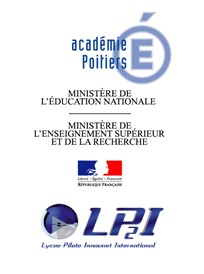 LE SERVICE DE RESTAURATION ET D’HEBERGEMENTANNEE SCOLAIRE 2020/2021Notice d’information à conserver par la familleLe service de restauration et d’hébergement accueille les élèves régulièrement inscrits dans l’établissement en qualité d’interne, externe  ou demi-pensionnaire,  les commensaux et les élèves externes de façon occasionnelle.1 – Inscription et démissionL’inscription au service de restauration est effectuée par le responsable légal de l’élève pour l’année scolaire.La démission ne sera autorisée que sur demande motivée du responsable légal de l’élève avant la fin de chaque période trimestrielle.2 – Accueil occasionnel des élèves externesUne possibilité sera offerte aux élèves externes de prendre un repas au tarif de 4.20 € pour l’année 2020 en raison de contraintes liées à l’emploi du temps.3 – Coût de l’hébergementLe décret n° 2006-753 du 29 juin 2006 relatif au prix de la restauration scolaire pour les élèves de l’enseignement public précise que les tarifs de la restauration scolaire fournie aux élèves des lycées de l’enseignement public sont fixés par la collectivité territoriale qui en a la charge conformément aux articles L-212-4, L-213-2, L-214-6, L-215-1 et L-422-2 du Code de l’éducation.Les tarifs appliqués au LP2I pour l’année civile 2020, répartis sur trois périodes, sont les suivants :4 – Modalités de paiement des prestationsLe règlement des prestations est à effectuer dans un délai de quinze jours à réception de l’avis aux familles en espèces, par chèque bancaire à l’ordre de l’agent comptable du LP2I ou par virement bancaire sur le compte de l’établissement.Le prélèvement automatique peut être demandé (mandat de prélèvement SEPA joint en annexe) à l’exception des élèves boursiers. Deux rejets de prélèvement entraineront l’annulation définitive du prélèvement automatique.5 – La remise d’ordreLa remise d’ordre est une remise sur le montant des frais d’hébergement accordée à un élève quittant l’établissement ou absent momentanément.Elle est calculée au prorata du nombre de jours d’absence du restaurant scolaire et/ou de l’internat pour une durée de plus de cinq jours consécutifs et sur présentation d’un justificatif (exemple : certificat médical), et demande écrite de la famille.Une remise d’ordre peut être obtenue de plein droit par les familles si l’absence de l’élève est imputable à l’établissement dans les cas suivants :Fermeture du service de restauration et d’hébergement pour cas de force majeure.Participation de l’élève à une sortie pédagogique, un voyage scolaire ou un stage en entreprise pour lesquels l’établissement ne prend pas en charge les repas.Elève renvoyé par mesure disciplinaire ou retiré de l’établissement sur invitation de l’administration.6 – Recours en cas de non-paiementEn cas de non-paiement des frais de restauration et d’hébergement, l’agent comptable de l’établissement est seul compétent pour recouvrer les créances et émettre un recours en cas de contentieux.7 – Aides socialesOutre les bourses nationales et les primes de l’Etat, les fonds sociaux sont mobilisables pour venir en aide aux familles. Il convient de prendre l’attache du secrétariat d’intendance de l’établissement pour en connaître les modalités d’obtention.8 – Carte d’accès au restaurant scolaireUne carte à puce nominative est délivrée gratuitement à chaque nouveau rationnaire.En cas de perte ou de dégradation, une nouvelle carte sera attribuée et facturée 6.00 € (tarif en vigueur pour l’année 2020).Tarification votée par la Commission Permanente du Conseil régional de Nouvelle-aquitaine du 07/10/2019Tarification votée par la Commission Permanente du Conseil régional de Nouvelle-aquitaine du 07/10/2019Tarification votée par la Commission Permanente du Conseil régional de Nouvelle-aquitaine du 07/10/2019Tarification votée par la Commission Permanente du Conseil régional de Nouvelle-aquitaine du 07/10/2019Période 1 : Janvier à mars 60 jours Période 2 : Avril à juin 45 jours Période 3 : Septembre à décembre 75 jours  180 jours Catégorie Tarif annuel  Janvier - Mars   Avril - Juin  Sept. - Décembre INTERNAT PRE BAC FORFAIT 5 JOURS       1 429,00 €                476,34 €                357,25 €                595,42 € INTERNAT PRE BAC FORFAIT 6 JOURS       1 530,00 €                510,00 €                382,50 €                637,50 € DEMI-PENSION FORMULE 4 JOURS          432,00 €                144,00 €                108,00 €                180,00 € DEMI-PENSION FORMULE  5 JOURS          527.00 €                175.64 €                131.76 €                219.60 € INTERNE EXTERNE        1195.00 €               398.34 €               298.75 €                497.92 €